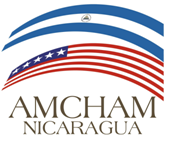 REQUISITOS DE AFILIACIÓNAFFILIATION REQUIREMENTSCarta expresando su interés de pertenecer a la Cámara dirigida al Presidente de AmChamLetter to AmCham´s President, expressing your interest in joining the Chamber.Dos cartas de recomendación o referencias de otros socios de AmCham, no vinculados familiar o societariamente al solicitante y Una referencia BancariaTwo letters of recommendation or references from other AmCham partners not related to the applicant family or society and A Bank reference.Fotocopia de la Escritura de Constitución de su Empresa y EstatutosA photocopy of the legal documents of your Company (Articles of Incorporation & Bylaws).Fotocopia del Registro Único del Contribuyente (Ruc) y Fotocopia de cédula de Identidad del Presidente de Junta Directiva o Representante Legal.A photocopy of ID of the President of the Board of Directors or Legal Representative.Certificación de Junta Directiva o Socios de su Empresa y porcentaje accionario de los miembros.List of the Board of Directors members of your Company and share percentage of members.Integrar constancia si pertenecen a otras Cámaras o Asociaciones. A letter of reference from any Association you belong to.Carta de consentimiento del solicitante para que Amcham constate las referencias que considere relevantes. Letter of consent from the applicant for Amcham to verify the references that it considers relevant.Anexar últimos Estados FinancierosAttached recents Financial StatementsTras la aprobación de su solicitud, se le enviará a notificar el resultado a través de una misiva.After the approval of your request, you will be notified of the result through a letter.COSTOS DE MEMBRESÍA / MEMBERSHIP FEESCOSTOS DE MEMBRESÍA / MEMBERSHIP FEESCOSTOS DE MEMBRESÍA / MEMBERSHIP FEESCategoría
CategoryTamaño de la Compañía
Company SizeMensualidad
Monthly feeA-5Grande / BigUS$ 100.00A-3Mediana / MediumUS$ 75.00A-1Personal / PersonalUS$ 50.00Pago Inscripción / Registration Payment: US$200.00Pago Inscripción / Registration Payment: US$200.00Pago Inscripción / Registration Payment: US$200.00